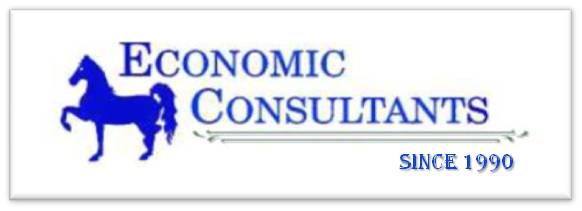 CLIENT INFORMATION SHEETEC CIS - for General Funding Requests 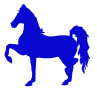 Creating Value through Capital and Competence!IMPORTANT COMPLETE FORM & DELIVER INFORMATION ELECTRONICALLY TO: info@economic-consultants.comor directly to your EC contactDisclaimerThis document is intended solely for the benefit of firms and individuals seeking to be connected with various funding sources.  The material enclosed is for informational purposes only and does not constitute an offer or solicitation to purchase any investment solutions or a recommendation to buy or sell securities nor is it to be construed as investment advice.  Any examples are for illustrative purposes only and do not constitute financial recommendations or advice.  You acknowledge that Economic Consultants Ltd. With UK Registration number 10830675, and with registered office at LEXeFISCAL, 2nd Floor, Berkeley Square House, Berkeley Square, London W1J 6BD, UK, is NOT a Broker, Finance Company, Financial Advisor or Licensed in any way, we are solely a Deals Facilitation Service that works with clients to assist them to implement a range of appropriate Solutions directly with professional service providers.  Our role is to connect people, assist in the removal of deal barriers and peer the right service provider with the right client so customers can achieve a likely successful conclusion.Copyright© Economic Consultants Ltd. 2017 CLIENT INFORMATION SHEET In accordance with Articles 2 through 5 of the Due Diligence Convention and the Federal Banking Commission Circular of December 1998, and under the US Patriot Act of 2002, as amended in February 2003 concerning the prevention of money laundering and 305 of the Swiss Criminal Code, the following information may be supplied to banks and/or other financial institutions for purposes of verification of identity and activities of the Client described below, and the nature and origin of the funds which are to be utilized. The foregoing is subject to agreement by all parties to whom this information is provided that they are obligated to respect the privacy rights of the Client and all individuals described herein, as well as the generally accepted professional standards relating to the maintenance of confidential information, and to take all appropriate precautions to protect the confidentiality of the information contained herein, This legal obligation shall remain in full force indefinitely without restriction.IMPORTANT Please select which one of the following:We/I want to: [   ] Apply for a Standard Individual Bank Account[   ] Apply for a Standard Corporate Bank Account[   ] Apply for a Standard Merchant Bank Account[   ] Apply for a Premium Individual Bank Account[   ] Apply for a Premium Corporate Bank Account[   ] Apply for a Premium Merchant Bank Account[   ] Online Banking[   ] Debit Card[   ] Other options; Please describe! ............................................................................We/I understand and have read the documentation listed below: [   ] The EC 3Step Program for opening a Bank AccountCorporateFull Name of Institution 			:Registration Number 			:Date of Registration 			: Domicile /Jurisdiction 			:Postal Address 				:Registration Address 			:Physical Address 			:Business Telephone Number 		:Business Skype Account	 		:E-mail Address 				:Website				:Corporate Officers and Titles		:Corporate Officers and Titles		:Corporate Officers and Titles		:Corporate Officers and Titles		:Details of Signatory to Contract/Opening Agreement – Corporate & IndividualFull Name 				:Title in the Corporation			:Date and Place of Birth 			:Nationality 				:Passport Number 			:Date of Issue of the Passport 		:Expiry Date of the Passport 		:Mobile Phone Number			:Home Address				:Home Telephone Number 		:Private Skype Account	 		:E-mail Address 				:Details of Legal Advisor – Corporate Legal Advisor Name			:Legal Advisor Address			:Legal Advisor Telephone Number	:E-mail Address 			:Website				:IMPORTANTTo start application for an Individual Account please provide us with:High quality passport copyReference letter from a Bank (lawyer or accountant)Copy of utility bill/bank statement confirming residential addressAll references and utility bills should be issued no longer than six months prior to the date of applicationTo start application for a Corporate Account please provide us with:Certificate of Incorporation and Certificate of Registered AddressCertificate of Directors, Shares and ShareholdersCertificate of Good Standing (SGS) in case of Company older than 1 yearHigh quality passport copy of:Director/UBO if holding Signatory Rights/Nominee representatives (if any)Copy of utility bill / bank statement Reference letter from a Bank (lawyer or accountant)Place and date Applicants SignatureApplicants Name in Print